ПРЕСС-СЛУЖБА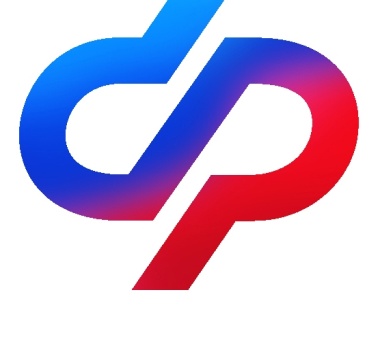 ОТДЕЛЕНИЯ ФОНДА ПЕНСИОННОГО И СОЦИАЛЬНОГО СТРАХОВАНИЯ РОССИЙСКОЙ ФЕДЕРАЦИИПО ВОЛГОГРАДСКОЙ ОБЛАСТИ                                           400001, г. Волгоград, ул. Рабоче-Крестьянская, 16      Официальный сайт Отделения СФР по Волгоградской области –  sfr.gov.ru/branches/volgograd/Волгоградский Социальный фонд и региональный Союз пенсионеров договорились о новых проектах по улучшению жизни людей старшего возраста	Отделение Социального фонда России по Волгоградской области и Союз пенсионеров России заключили соглашение о взаимодействии. Соответствующий документ управляющий областным ОСФР Владимир Федоров и руководитель СПР по региону Виктор Подлесных подписали 14 апреля.По словам Владимира Федорова, сотрудничество фонда с Союзом пенсионеров опирается на многолетнюю плодотворную практику и заключенное соглашение станет новым этапом в развитии взаимодействия. У нас общая цель – повысить качество жизни людей, создать условия для активной жизни в обществе и комфортного получения государственных услуг. Для этого СФР с Союзом пенсионеров наметили провести много полезных мероприятий. Соглашение предусматривает взаимодействие сторон в сфере пенсионного и социального обеспечения, обязательного пенсионного страхования россиян. Совместная работа будет включать информационные кампании и образовательные мероприятия о пенсионных правах, способах получения госуслуг по линии СФР, правилах назначения пенсий и пособий и др.Кроме того, сотрудники Социального фонда будут, как и прежде, содействовать Союзу пенсионеров в обучении людей «серебряного» возраста компьютерной грамотности и пользованию смартфонами при работе в интернете. Особый акцент на таких занятиях будет сделан на функционале портала госуслуг и финансовой безопасности.Союз пенсионеров планирует активно участвовать в деятельности Центров общения старшего поколения, которые созданы на базе отделений СФР по всей стране. Работа центров посвящена продвижению концепции активного долголетия: здесь проходят различные курсы и тренинги, лекции о здоровом образе жизни, творческие мастер-классы, спортивные турниры, патриотические акции и многое другое.Социальный фонд также будет помогать с подготовкой ответов на обращения граждан по вопросам пенсионного и социального обеспечения, которые поступают в отделения Союза пенсионеров России.